Pojmi:NPI . nižje poklicno izobraževanjeSPI – srednje poklicno izobraževanjeSSI – srednje strokovno izobraževanjePTI – poklicno tehniško izobraževanjeVIŠ – višje strokovno izobraževanjeVir: www.nrpslo.orgKONTAKT OZ. DODATNE INFO:  Center RS za poklicno izobraževanje, Barbara Kunčič Krapež,  Kajuhova 32 u, 1000 Ljubljana, Telefon: 01-5864 253, E-NASLOV: Barbara Kunčič kuncicb@cpi.si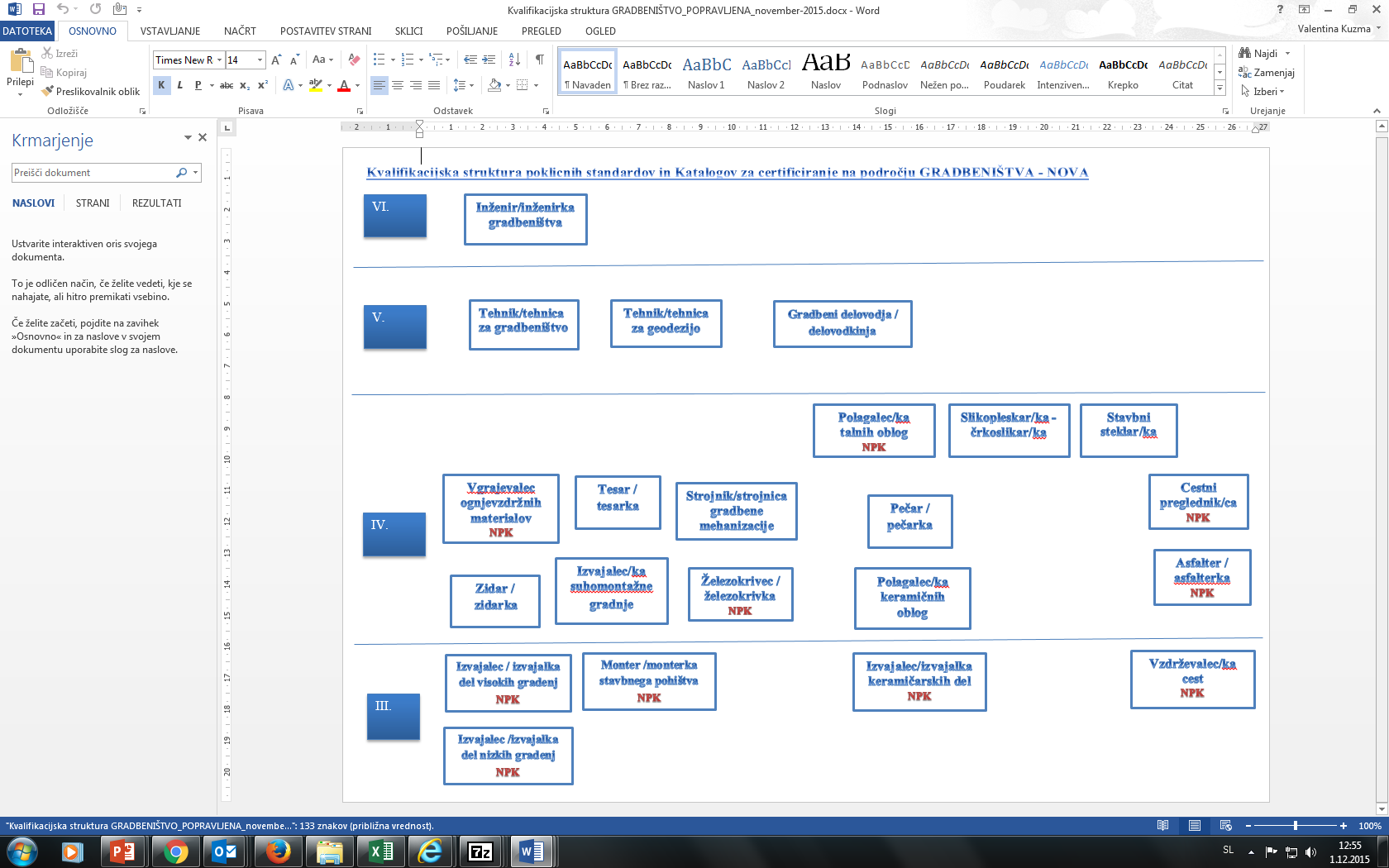 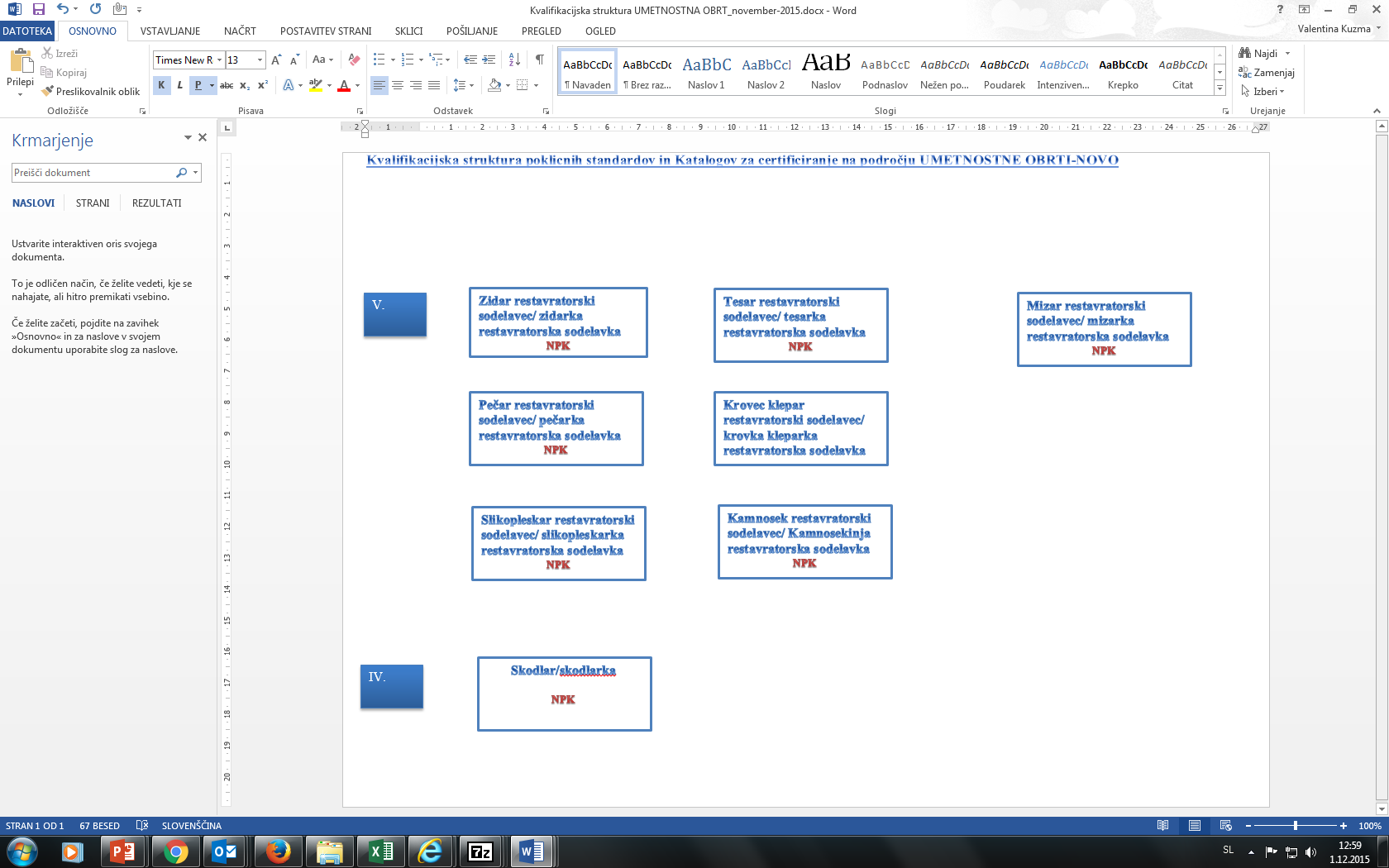 STARA STRUKTURA IN RAVNI PODROČNIH POKLICNIH STANDARDOV (DANES VELJAVNO)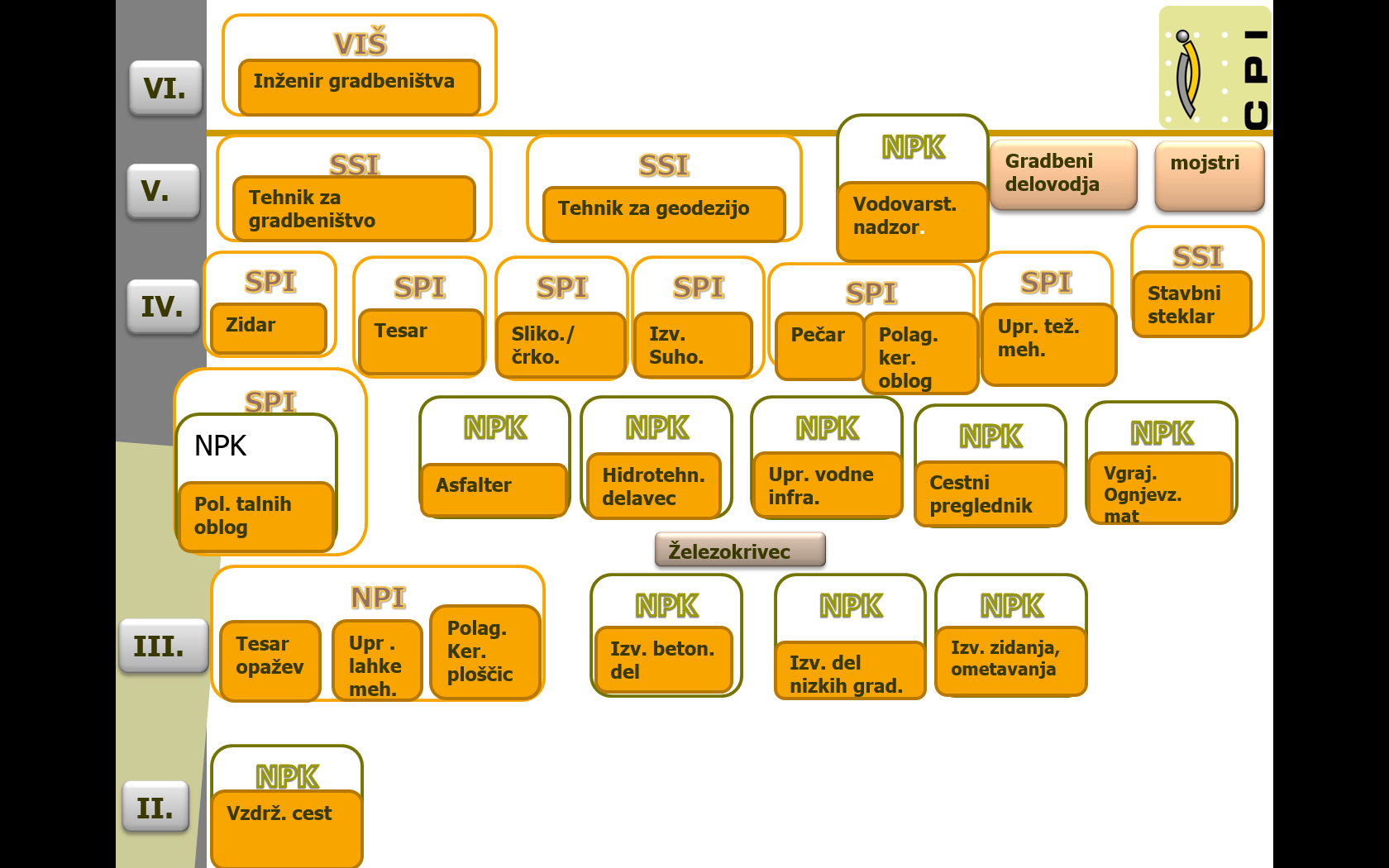 Iz stare sheme ostajajo še naprej veljavni naslednji poklicni področni standardi (tisti, ki tokrat niso bili del nacionalne področne prenove):vodovarstveni nadzornikhidrotehnični delavecupravljalec vodne infrastruktureter »klasični kamnoseki«, ki niso del tega Področnega odbora pri CPI (glej shemo v nadaljevanju)in kleparji/krovci, ki tudi niso del tega Področnega odbora pri CPI.Električarji in strojniki niso del Področnega odbora za gradbeništvo, arhitekturo in rudarstvo pri CPI temveč sodijo pod pristojnost Področnega odbora za tehniko pri CPI.Slikopleskar/črkoslikar, sekcija slikopleskarjev na OZS se trenutno ne strinja z zaključkom revizije in zato gradivo ne bo poslano v nadaljnjo obravnavo, dokler pristojna sekcija OZS ne da pobude za to.Mojstri, ki jih izobražujejo pri OZS, in sodijo pod okrilje gradbeništva so še v pripravi.KVALIFIKACIJSKA STRUKTURA – KAMNOSEŠTVO (ostaja enaka)Raven zahtevnostiIme poklicnega standardaPO REVIZIJIIme poklicnega standardaPRED REVIZIJOKatalogza NPKPodlaga za izobraževalni programIII.Vzdrževalec / vzdrževalka cestVzdrževalec / vzdrževalka cest(spremenjena raven zahtevnosti)daIII.Izvajalec/izvajalka del nizkih gradenjIzvajalec/izvajalka del nizkih gradenjdaIII.Izvajalec/izvajalka betonskih del(ukinjen)III.Izvajalec/izvajalka del visokih gradenjIzvajalec/izvajalka zidanja in ometavanjadaNPI Pomočnik v tehnologiji gradnjeIII.Tesar opažev/tesarka opaževNPI Pomočnik v tehnologiji gradnjeIII.Upravljalec lahke gradbene mehanizacije/upravljalka lahke gradbene mehanizacije(ukinjen)NPI Pomočnik v tehnologiji gradnjeIII.Izvajalec/izvajalka keramičarskih delPolagalec/polagalka keramičnih ploščic(preimenovan)Da(nov)NPI Pomočnik v tehnologiji gradnjeIV.Tesar /tesarkaSPI TesarIV.Slikopleskar/slikopleskarka-črkoslikar/črkoslikarkaSPI Slikopleskar -črkoslikarIV.Zidar/zidarkaSPI ZidarIV.Asfalter/asfalterkadaIV.Hidrotehnični delavec/hidrotehnična delavka(ni bil v reviziji)daIV.Upravljalec/upravljalka vodne infrastrukture(ni bil v reviziji)daIV.Izvajalec/izvajalka suhomontažne gradnjeSPI Izvajalec suhomontažne gradnje IV.Pečar/pečarkaSPI Pečar - Polagalec keramičnih oblogIV.Polagalec/polagalka keramičnih oblogSPI Pečar - Polagalec keramičnih oblogIV.Stavbni steklar/stavbna steklarkaSSI Tehnik steklarstva IV.Cestni preglednik / cestna preglednicadaIV.Strojnik/strojnica gradbene mehanizacijeSPI Upravljalec težke gradbene mehanizacijeIV.Železokrivec/železokrivkaDa(nov)IV.Vgrajevalec/vgrajevalka ognjevzdržnih materialovdaIV.Polagalec/polagalka talnih oblogdaSPI Polagalec talnih oblogMonter/monterka stavbnega pohištva(nov)Da(nov)V.Tehnik/tehnica za geodezijoSSI Geodetski tehnikV.Tehnik za gradbeništvo/tehnica za gradbeništvoSSI Gradbeni tehnikPTI Gradbeni tehnikV.Vodovarstveni nadzornik/vodovarstvena nadzornica(ni bil v reviziji)daVI.Inženir/inženirka gradbeništvaVIŠ GradbeništvoRavenzahtevnostiPSKSSZSProgrami VIKamnarski tehnolog/kamnarska tehnologinjaV'Kamnosek, restavratorski sodelavec/kamnosekinja, restavratorska sodelavka'Kamnosek, restavratorski sodelavec/kamnosekinja, restavratorska sodelavka,VOperater/operaterka kamnarske tehnologijeIV.'Kamnosek/kamnosekinjaSPI KAMNOSEKIII.Strojni obdelovalec kamna, Montažer kamna, Kamnolomec, Strojni obdelovalec kamna, Montažer kamna, Kamnolomec, 